Comité Científico de Revista de NeurologíaDocumento de declaración de potenciales conflictos de interésNombre y Apellidos: Ana Barragán PrietoÁrea: VascularEn los últimos dos años declaro las siguientes relaciones con entidades / personas que pueden conllevar conflictos de interés potenciales para ejercer mi labor en Revista de Neurología:Fecha: 11/07/2024Firma (electrónica o imagen)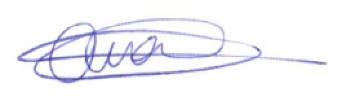 Tipo de relaciónCompensación económica directaCompensación económica a su instituciónEntidad o personaComentarioAccionesSí/NoSí/NoComité de expertos (Advisory Board)Sí/NoSí/NoConsultoríaSí/NoSí/NoComité científicoSí/NoSí/NoPonenciaSí/NoSí/NoEmpleoSí/NoSí/NoPatentesSí/NoSí/NoViajes, manutención, hoteles, etc.Sí/NoSí/NoOtrasSí/NoSí/No